CURRICULUM VITAE 
ABUBAKAR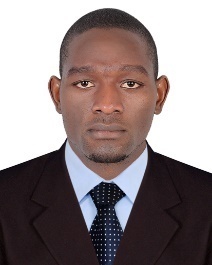 ABUBAKAR.145875@2freemail.com   
                                                                          UAE
PERSONAL DETAILS:Gender	:	  Male
Date of Birth       :	7/12/1990
Nationality           :	   Uganda
Marital Status      :	   Single
OBJECTIVE
To obtain a customer service management position ina logistics and supply chain field in a large company to apply my experience and computer knowledge in handling customer inquiry.To achieve a challenging and rewarding career where in my skills, abilities and experience would be of a great value and offers professional growth while being resourceful, innovative and flexible.
KEY SKILLS AND STRENGTHSMicrosoft Excel, Word, Power Point, Outlook, Internet, Software’s Installation.Efficient in handling warehouse operations.Detail-oriented with extraordinary problem-solving skills.Good in calculating numbers, and interpreting purchase orders and invoices. Skilled in receiving freight, shipping, maintaining and tracking inventory.     Experience in organizing inventory to maximize store space.   Excellent typing speed and data entry skills.   Effective communication and interpersonal skills.    Expert in wrapping, boxing, labeling and maintaining logs.  Possess great physical strength and agilityWORK EXPERIENCEJanuary 2014              –           DECEMBER 2016Position                              :     CUSTOMER SERVICE/ FRONT DESKLocation                             :     United Arab Emirates (Dubai)Duties and responsibilities:Welcoming guests, greeting and offering them assistance. Checking in and out of visitors.Monitoring the CCTV cameras.Answering calls and switching them to respected peopleDirecting guests to their destinationsAnswering visitor’s inquiries about the company and its services.Data entry and maintaining records.Company: FENIX INTERNATIONAL, UGANDA, KAMPALA,
Designation: LINE OPARETOR, 1 year.
Accomplishments:Organized the delivering of smooth configuration of the ReadyPay solar units.Ensuring a good working environment and relationships of the warehouse and members respectively.Created daily reports about what has taken place during each working day at the warehouse.Responsible for keeping good stock allocation in the warehouse.Trained new workers to operate the computer applicationCompany: Lady Charlotte (Fashion Store) Kampala, Uganda 
Designation: Fashion Retailer 15 months.
Accomplishments: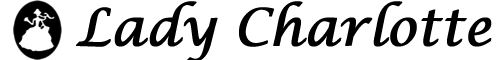 Actively greeting customers and maintaining a level of conversation during their store visitDealing with all customer complaints in a professional and courteous manner.Accurately processing all methods of payment.Making sure the store is clean, tidy and safe at all times.Sourcing major and unique fashion shows and events. Attending and representing the business at trade shows and external events. ACADEMIC QUALIFICATIONPOST GRADUATE DIPLOMA IN LOGISTICS AND SUPPLY CHAIN MANAGEMENT
Institution                              : WESTFORD SCHOOL OF MANAGEMENT
City, State                             :Dubai, UAE
Graduation Date                   : October, 2016                                    Diploma In BUSINESS ADMINISTRATION
Institution                             : CAMBRIDGE INTERNATIONAL COLLEGE
City, State                             : St Peters, UK
Graduation Date :November, 2016  SAP MATERIAL MANAGEMENTInstitution                                 : Zabeel institute Dubai
City, State                                  : Dubai, UAEMAKERERE UNIVERSITY UGANDAInstitution                               :Makerere UniversityCity,state                                :UgandaGraduation date                     :23th Jan 2015A level certificateHOBBIES:Playing Basketball, Swimming, Making Friends, and Listening to Music.REFEREES:Available upon requestDECLARATION:I hereby declare that the above information is correct up to my knowledge    and I bear the responsibilities for the authority of the same.	